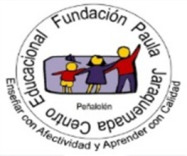 Evaluación Formativa N°2 de Historia   1° Básico  NOMBRE___________________________________________FECHA: __________Las siguientes actividades tienen como finalidad verificar lo que has aprendido en las semanas anteriores. Los objetivos a evaluar son::Los días de la semana Meses del año.Antes, después.“El adulto lee todas las instrucciones y el niño o niña debe responder y completar o marcar”Observa las siguientes imágenes y marca aquella que utilizamos para ver los meses y los días (no mencione el nombre de las imágenes)                 A)                                           B)					C)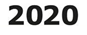 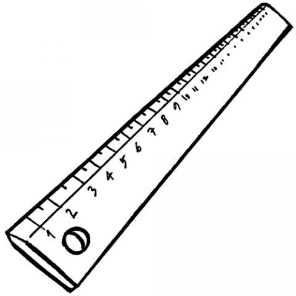 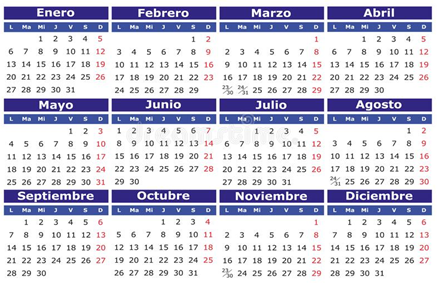 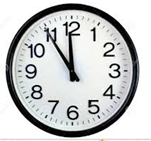 ¿Qué nombre recibe la imagen anterior donde  podemos ver losmeses y los días del año? (muestre al niño o niña la imagen anterior)Reloj.Horario.CalendarioObserva el siguiente calendario y responde las preguntas 3 a 5.¿Cuántos meses tiene un año? 71012  ¿Cuál es el primer mes del año?Enero.Febrero.Diciembre.¿Cuál es el último mes del año ? Enero.Febrero.Diciembre. Escucha al adulto, repite y responde las preguntas 6 a 9.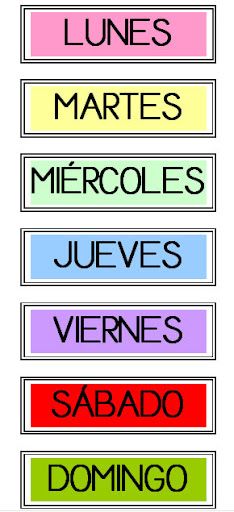  ¿A qué corresponde lo que te leyeron? A los días de la semana.A los meses del año.          A las horas.¿Cuántos días tiene una semana?   71012   Observa la imagen anterior con los días de la semana y responde las siguientes preguntas:Después del día martes viene el día:MiércolesJuevesMartesAntes del día viernes viene el día :LunesJuevesSábado¿Qué días corresponden al fin de semana?Lunes y martesJueves y viernesSábado y domingoLee la secuencia de los meses y responde.Ordena del 1 al  4  de acuerdo el paso del tiempo en el ser humano.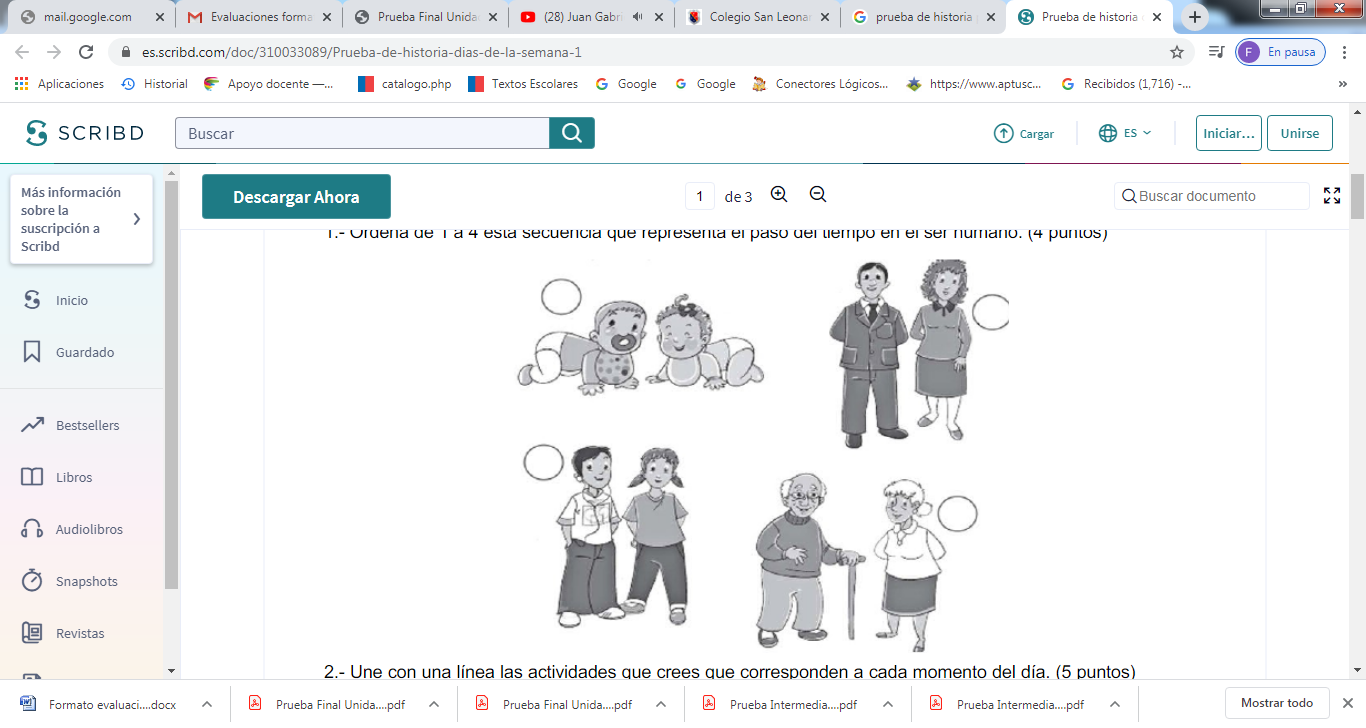 